ÚLOHY NA PRIJÍMACIE SKÚŠKY Z MATEMATIKY(štvorročné štúdium)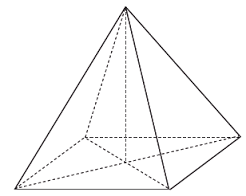 GYMNÁZIUM FRANTIŠKA ŠVANTNERA V NOVEJ BANImáj 2018Hodnotil: _____________V každom príklade (okrem úlohy  číslo 8) hodnotíme postup a výsledok. Len výsledok nestačí.Test obsahuje 8 úloh.                                                                                             Čas 60 minút1. Vypočítaj a zoraď čísla od najmenšieho po najväčšie.Číslo A:    =Číslo B: 30% z 1,5 =Číslo C: trojnásobok troch pätín zmenšený o jedna =Čísla zoraď: ___________________2. Traja súrodenci Janko, Ferko a Anička si šetria peniaze. Dohromady majú 444€. Z toho Janko našetril tretinu týchto peňazí. Úspory Ferka a Aničky sú v pomere 1 : 3. O koľko eur má Anička viac ako Ferko?Anička má viac o ______ eur viac.3. Novákovci si kúpili na záhradu bazén v tvare kvádra s nasledujúcimi vnútornými rozmermi. Dĺžka bazéna je                       7 metrov, šírka 4,5 metra a výška 2 metre. Napustili ho do  jeho výšky.a) Koľko litrov vody je v bazéne?V bazéne je ________ litrov vody.b) Koľko zaplatili za vodu, ak ju tri krát počas leta vymenili a 1  vody má cenu 1,30€ ?Za vodu zaplatili ___________4. Rieš rovnicu a urob skúšku správnosti:     Riešenie:                                                                                       Skúška:5. Obdĺžnik LENA má rozmery:  Bod D je stred úsečky LE, bod Z je stred úsečky LA. Vypočítaj obvod päťuholníka ZDENA. K úlohe urob aj náčrt. Obvod päťuholníka ZDENA je ____________6. Novákovci majú záhradu v tvare rovnoramenného lichobežníka, ktorého základne merajú 32 metrov a 20 metrov. Rameno tohto lichobežníka meria 10 metov. Rozhodli sa v záhrade vysadiť stromčeky. Koľko metrov štvorcových plochy im zostalo na výsadbu týchto stromčekov, ak záhradná chatka, chodník a altánok zaberajú 30% plochy záhrady?Na výsadbu stromčekov zostalo __________plochy.7. Pani učiteľka vyhodnocovala koncoročnú písomnú prácu z matematiky v triede 9. A. Zistila že jednotku malo 6 žiakov, dvojku 7 žiakov, trojku 6 žiakov, štvorku 3 žiaci a päťku mali 2 žiaci. a) Koľko žiakov malo lepšiu známku, ako bola priemerná známka v triede?Lepšiu známku malo ______ žiakov.b) Koľko percent žiakov napísalo písomnú prácu na jednotku?Jednotku malo _______ % žiakov.8. Drevená kocka s hranou 5cm je nafarbená na červeno a rozrezaná na rovnaké malé kocky s hranou 1cm. a) Koľko malých kociek takto vznikne?Odpoveď:_________b) Koľko z nich má práve tri steny červené?Odpoveď:_________c)  Koľko z nich nemá ani jednu stenu červenú?Odpoveď:_________    1     2             3    4     5     6     7     8             súčet